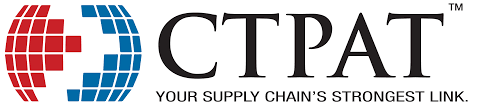 STATEMENT OF SUPPORTInterstate Freight Brokers, LLC was certified into the Customs Trade Partnership Against Terrorism (“CTPAT”) program in 2017 as a United States freight consolidator.CTPAT is a voluntary program whereby participants partner with U.S. Customs & Border Protection (“CBP”) with the goal of strengthening supply chain security. CTPAT offers the opportunity to play an active role in protecting U.S. border security and to ensure a more secure supply chain for its company employees and business partners, including but not limited to our customers.The executive leadership and management has committed to upholding the security statements of the CTPAT program. As part of this participation the company is committed to the following:The implementation of policies and procedures to ensure the secure movement of merchandise that is imported into the United States;The implementation of policies and procedures to ensure the security of all of the company’s facilities;Ensuring corrective actions are implemented to address any deficiencies that are identified in the company’s CTPAT security programs;Conducting an annual review of the company’s CTPAT program and procedures in order to make any necessary updates;Providing training and guidance to the company’s employees regarding CTPAT policies;Providing a safe and secure environment for the company’s employees and merchandise; andNotification to and cooperation with CBP and/or law enforcement in the case of a supply chain security breach or other suspicious activity.As an employee of the company you are integral to our CTPAT program and overall security of our company. All of our employees, visitors, contractors and business partners are expected to adhere to the security policies and procedures implemented by the company. Thank you for your assistance and cooperation.Sincerely,Mariano RomeroDirector of OperationsInterstate Freight Brokers, LLC